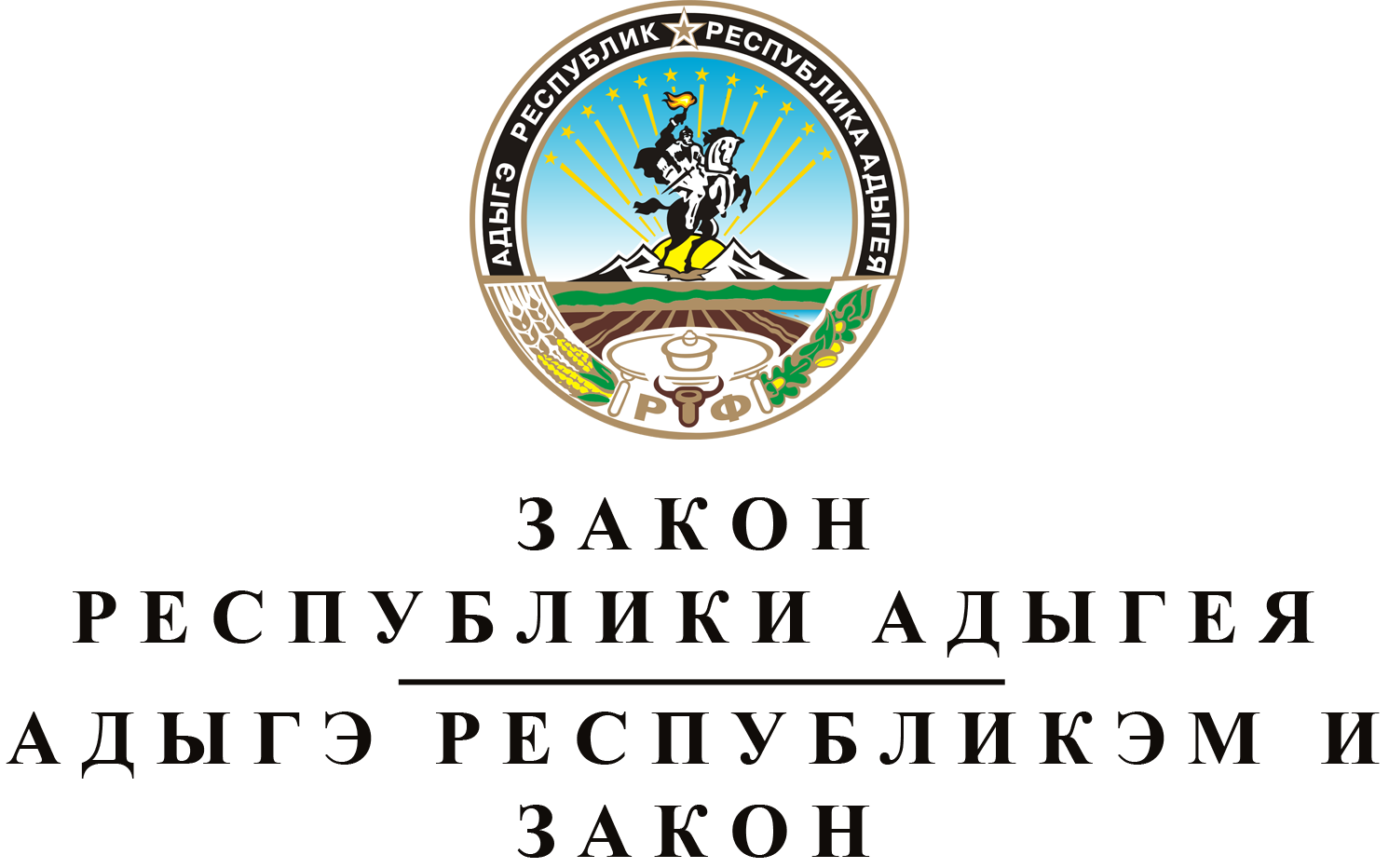 О  ВНЕСЕНИИ  ИЗМЕНЕНИЯ  В  СТАТЬЮ 23
ЗАКОНА  РЕСПУБЛИКИ  АДЫГЕЯ
"О  БЮДЖЕТНОМ  ПРОЦЕССЕ  В  РЕСПУБЛИКЕ  АДЫГЕЯ"Принят Государственным Советом - Хасэ Республики Адыгея
26 июня 2019 годаСтатья 1.	О внесении изменения в статью 23 Закона Республики Адыгея "О бюджетном процессе в Республике Адыгея"Внести в статью 23 Закона Республики Адыгея от 8 апреля 2008 года № 161 "О бюджетном процессе в Республике Адыгея" (Собрание законодательства Республики Адыгея, 2008, № 4, 7; 2009, № 4, 7, 10; 2010, № 3, 7, 8; 2011, № 6, 8, 11, 12; 2012, № 4, 7; 2013, № 9; 2014, № 6, 12; 2015, № 7, 10; 2016, № 8, 11; 2017, № 3, 7, 10, 11, 12; 2018, № 10; 2019, № 6) изменение, дополнив новой частью 4 следующего содержания:"4. В соответствии с решениями руководителя исполнительного органа государственной власти Республики Адыгея, ведающего вопросами финансов, дополнительно к основаниям, установленным частью 3 настоящей статьи, может осуществляться внесение изменений в сводную бюджетную роспись республиканского бюджета Республики Адыгея без внесения изменений в закон Республики Адыгея о республиканском бюджете Республики Адыгея на текущий финансовый год и плановый период по следующим основаниям:1) в случае перераспределения бюджетных ассигнований текущего финансового года в целях обеспечения софинансирования из республиканского бюджета Республики Адыгея при предоставлении республиканскому бюджету Республики Адыгея субсидий из федерального бюджета, а также бюджетных ассигнований текущего финансового года на реализацию региональных проектов, направленных на достижение соответствующих целей национальных проектов (федеральных проектов), – в пределах общего объема бюджетных ассигнований, предусмотренных на соответствующий финансовый год главному распорядителю средств республиканского бюджета Республики Адыгея, и (или) между главными распорядителями средств республиканского бюджета Республики Адыгея;2) в случае перераспределения бюджетных ассигнований по отдельным разделам, подразделам, целевым статьям и видам расходов республиканского бюджета Республики Адыгея за счет экономии по использованию в текущем финансовом году бюджетных ассигнований на оказание государственных услуг в пределах общего объема бюджетных ассигнований, предусмотренных главному распорядителю бюджетных средств в текущем финансовом году на оказание государственных услуг, выполнение работ, и (или) между главными распорядителями бюджетных средств;3) в случае перераспределения бюджетных ассигнований текущего финансового года на оплату задолженности по обязательствам отчетного финансового года, подлежавшим оплате в отчетном финансовом году в соответствии с условиями государственных контрактов, иных договоров с физическими и юридическими лицами, индивидуальными предпринимателями или в соответствии с соглашением;4) в случае перераспределения бюджетных ассигнований, предусмотренных на решение вопросов, связанных с улучшением жилищных условий граждан, проживающих на территории Республики Адыгея, между кодами классификации расходов республиканского бюджета Республики Адыгея в пределах общего объема бюджетных ассигнований, предусмотренных главному распорядителю средств республиканского бюджета Республики Адыгея в рамках государственной программы Республики Адыгея в области обеспечения доступным и комфортным жильем и коммунальными услугами;5) в случае внесения изменений в государственные программы Республики Адыгея и ведомственные целевые программы, предусматривающих выделение средств республиканского бюджета Республики Адыгея на реализацию программных мероприятий в пределах бюджетных ассигнований, установленных законом Республики Адыгея о республиканском бюджете Республики Адыгея на текущий финансовый год и плановый период;6) в случае перераспределения бюджетных ассигнований, предусмотренных главным распорядителям средств республиканского бюджета Республики Адыгея на финансовое обеспечение публичных нормативных обязательств, в том числе связанное с реализацией соответствующих указов Президента Российской Федерации об оплате труда, между разделами, подразделами, целевыми статьями (государственными программами и непрограммными направлениями деятельности), группами и подгруппами видов расходов классификации расходов бюджетов;7) в случае принятия решений Кабинетом Министров Республики Адыгея о подготовке и реализации бюджетных инвестиций в форме капитальных вложений в объекты государственной собственности Республики Адыгея, а также внесения в них изменений.".Статья 2.	Вступление в силу настоящего ЗаконаНастоящий Закон вступает в силу со дня его официального опубликования.Глава Республики Адыгея	М.К. КУМПИЛОВг. Майкоп
28 июня 2019 года
№ 248